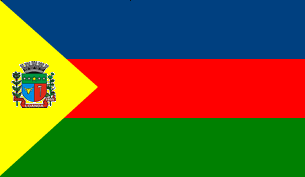 PREFEITURA DA CIDADE DE LOANDAESTADO DO PARANÁSECRETARIA MUNICIPAL DE SAÚDERELAÇÃO MUNICIPAL DE MEDICAMENTOS ESSENCIAIS(REMUME)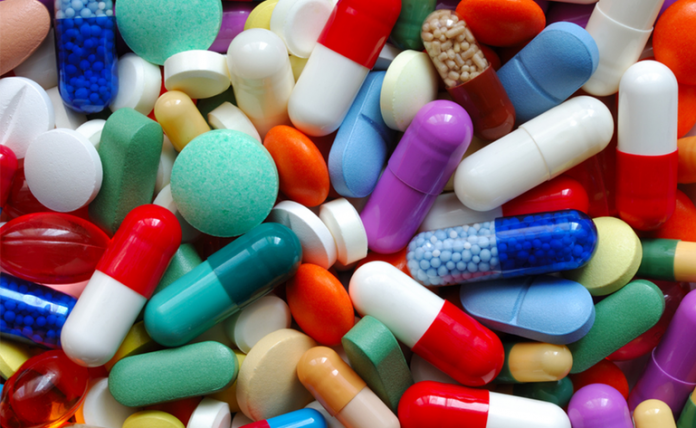 INTRODUÇÃO	A Assistência Farmacêutica é um conjunto de ações voltadas à promoção, proteção e recuperação da saúde, tanto individual como coletivamente, visando ofertar a essa população medicamentos com garantia de qualidade comprovada e sensibiliza-la quanto ao seu uso correto e racional.	O medicamento é o instrumento terapêutico mais utilizado. Na prática médica, ele assumiu o papel de ferramenta, resultado final do processo diagnóstico, é o contato mais direto do serviço com o usuário, o símbolo do desejo de modificar o curso natural da doença.	Dessa forma, a Assistência Farmacêutica, tornou-se parte integrante e fundamental ao Sistema de Saúde, tendo como uma de suas principais missões garantir o acesso aos medicamentos padronizados e o seu uso racional, realizando o acompanhamento e avaliação de sua utilização, na perspectiva da obtenção de resultados concretos e da melhoria da qualidade de vida da população, representando dessa maneira mais um importante passo na implantação do SUS e na garantia do direito a saúde aos seus cidadãos.	Para tanto, uma estratégia fundamental é a adoção da Relação Municipal de Medicamentos (REMUME), preconizada pela Organização Mundial da Saúde desde o ano de 1977.	A REMUME é o documento que apresenta os medicamentos ofertados pelo município, tendo como objetivo sua ampla difusão entre os profissionais de saúde, especialmente os prescritores, diminuindo prescrições de medicamentos não padronizados e possibilitando o acesso do usuário do SUS aos medicamentos essenciais de forma plena e humanizada, como melhoria de sua saúde e qualidade de vida.	A seleção desses medicamentos baseia-se no RENAME (Relação Nacional de Medicamentos Essenciais), nas prioridades de saúde do município, em critérios epidemiológicos, assim como na qualidade, segurança, eficácia terapêutica comprovada e disponibilidade dos produtos. 	Sua adoção apresenta muitas vantagens para a saúde pública, bem como disciplina a prescrição e garante maior eficiência no gerenciamento dos serviços farmacêuticos e na racionalização dos custos.	A REMUME foi elaborada pela Comissão de Farmácia e Terapêutica, criada pela Secretaria Municipal de Saúde de Loanda em Outubro de 2018, composta por uma equipe multidisciplinar formada por médico, farmacêutico e enfermeiro. COMISSÃO DE FARMÁCIA E TERAPÊUTICA DA SECRETARIA MUNICIPAL DE SAÚDE DE LOANDACoordenador: Sérgio Luiz Cancelli (CRF-PR 6133)Farmacêutica: Ana Angelita Mella da Silva Ribas (CRF-PR 5296)Enfermeiro: Jeferson Rodrigo Lima (COREN-PR 178812)Médico: Maria Isabel Junqueira Carbo (CRM-PR 20019)CRITÉTIOS PARA SELEÇÃO DE MEDICAMENTOSPadronizar medicamentos pelo nome do princípio ativo;Seleção de medicamentos com registro no Brasil, atendendo as normas sanitárias;Eleger medicamentos com maior eficácia, segurança, menor custo e tratamento;Dar prioridade para medicamentos com único princípio ativo;Priorizar medicamentos com propriedades farmacológicas mais favoráveis, permitindo comodidade na administração e que possibilitem melhor adesão ao tratamento.Controlar a inclusão de novos medicamentos.NORMAS PARA DISPENSÃO DE MEDICAMENTOSPrescrição escrita de forma legível ou informatizada;A prescrição deve conter o nome completo do paciente;Identificação do prescritor com nome, número do registro e Conselho de Classe;Conter na prescrição a posologia adequada;Estar prescrito segundo a denominação comum brasileira (princípio ativo);Para os medicamentos controlados, atender as normas já descritas e atender as exigências contidas na portaria 344/98, contemplando também a utilização de receituários adequados. Medicamentos do Componente Básico da Assistência Farmacêutica do Município de Loanda-Pr.Aparelho digestivo e metabolismoSangue e órgãos hematopoiéticosAparelho CardiovascularMedicamentos dermatológicosAparelho geniturinário e hormônios sexuaisPreparações hormonais sistêmicas, excluindo hormônios sexuais e insulinasAnti-infecciosos para uso sistêmicoSistema musculoesqueléticoSistema nervosoProdutos antiparasitários, inseticidas e repelentesAparelho respiratório Órgãos sensitivos FitoterápicosREFERÊNCIASRelação Nacional de Medicamentos Essenciais: RENAME 2017 / Ministério da Saúde, Secretaria de Ciência, Tecnologia e Insumos Estratégicos, Departamento de Assistência Farmacêutica e Insumos Estratégicos – Brasília: Ministério da Saúde, 2017.BRASIL. Portaria nº 1.555 GM/MS, de 30 de julho de 2013. Dispõe sobre as normas de financiamento e de execução do Componente Básico da Assistência Farmacêutica no âmbito do Sistema Único de Saúde (SUS). BRASIL. Portaria nº 1.554 GM/MS, de 30 de julho de 2013. Dispõe sobre as regras de financiamento. Dispõe sobre as normas de financiamento e de execução do Componente Especializado da Assistência Farmacêutica no âmbito do Sistema Único de Saúde (SUS).___________________________________________________________________Ana Angelita Mella da Silva Ribas CRF-PR 5296____________________________________________________________________Damião AntoneloSecretário Municipal de SaúdeLOANDA / 2018Denominação GenéricaConcentração/composiçãoForma farmacêutica/DescriçãoBromoprida20 mlSolução oralCarbonato de Cálcio1.250 mg (500 mg de cálcio)ComprimidoCarbonato de cálcio + colecalciferol1500 mg + 400 UIComprimidoCloridrato de metoclopramida4 mg/mLSolução oralCloridrato  de ranitidina150 mgComprimidoCloridrato  de ranitidina120 mlSuspensãoCloridrato de Tiamina300 mgComprimidoDimeticona75 mg/mlGotasHidróxido de alumínio61,5 mg/mLSuspensão oralNistatina100.000 UI/mLSuspensão oralNitrato de miconazol2 % (20 mg/g)Gel oralOmeprazol20 mgCápsulaSais para hidrataçãoSacheVitamina A – DGotasVitamina Complexo BComprimidoDenominação GenéricaConcentração/composiçãoForma farmacêutica/DescriçãoÁcido acetilsalicílico100 mgComprimidoÁcido fólico5 mgComprimidoSulfato ferroso25 mg/mLSolução oralSulfato ferroso40 mgComprimidoVarfarina sódica5mgComprimidoDenominação Genérica	Concentração/composiçãoForma farmacêutica/DescriçãoAnlodipino5 mgComprimidoCarvedilol3,125 mgComprimidoCarvedilol6,25 mgComprimidoCarvedilol12,5 mgComprimidoCarvedilol25 mgComprimidoCloridrato de amiodarona200 mgComprimidoDigoxina0,25 mgComprimidoEspironolactona25 mgComprimidoFurosemida40 mgComprimidoMesilato de doxazosina2 mgComprimidoMetildopa250  mgComprimidoMononitrato de isossorbida20 mgComprimidoMononitrato de isossorbida40 mgComprimidoSuccinato de metoprolol50 mgComprimidoVerapramil80 mgComprimidoDenominação GenéricaConcentração/composiçãoForma farmacêutica/DescriçãoAciclovir50 mg/g (5%)CremeCetoconazol20 mgCremeDexametasona1  mg/g (0,1%)CremeMiconazol80 mgCreme vaginalNistatina60 mgcremeNitrato de miconazol2 % (20 mg/g)CremeÓleo mineral-ÓleoPomada para Assadura45 gPomadaSulfadiazina de prata10 mg/g (1%)CremeDenominação GenéricaConcentração/composiçãoForma farmacêutica/DescriçãoFinasterida5 mgComprimidoMetronidazol100 mg/g (10%)Gel vaginalDenominação GenéricaConcentração/composiçãoForma farmacêutica/DescriçãoDexametasona4 mgComprimidoFosfato sódico de prednisolona3 mg/mlSolução oralLevotiroxina sódica25 mcgComprimidoLevotiroxina sódica50 mcgComprimidoPrednisona5 mgComprimidoPrednisona20 mgComprimidoDenominação GenéricaConcentração/composiçãoForma farmacêutica/DescriçãoAciclovir 200 mgComprimidoAmoxilina250 mg/mlSuspensãoAmoxilina500m mgComprimidoAmoxilina + clavulanato de potássio50 mg/ml + 12,5 mg/mlSuspensão oralAmoxilina + clavulanato de potássio500 mg + 125 mgComprimidoAzitromicina250 mg/mlSuspensãoAzitromicina500 mgComprimidoBenzilpenicilina benzatina1.200.000 UIPó para suspensão injetávelBenzilpenicilina benzatina1.200.000 UISuspensão injetávelCefalexina250 mg/0,5mlSuspensãoCefalexina500 mgComprimidoCetoconazol200 mgComprimidoCiprofloxacino500 mgComprimidoFluconazol150 mgCapsulaDenominação GenéricaConcentração/composiçãoForma farmacêutica/DescriçãoFosfato de oseltamivir30 mgComprimidoFosfato de oseltamivir45 mgComprimidoFosfato de oseltamivir75 mgComprimidoItraconazol100 mgCápsulaMetronidazol250 mgComprimidoMetronidazol100 mg/5mlSuspensãoNitrofurantoína100 mgCápsulaNorfloxacino400 mgComprimidoSulfametoxazol + trimetoprima40 mg/ml + 8 mg/mlSuspensão oralSulfametoxazol + trimetoprima400 mg + 80 mgComprimidoDenominação GenéricaConcentração/composiçãoForma farmacêutica/DescriçãoAlopurinol300 mgComprimidoDiclofenaco sódico50 mgComprimidoIbuprofeno600 mgComprimidoIbuprofeno50 mg/mlSuspensão oralNimesulida100 mgComprimidoDenominação GenéricaConcentração/composiçãoForma farmacêutica/DescriçãoÁcido valproico (valproato de sódio)250 mgComprimidoÁcido valproico (valproato de sódio)500 mgComprimidoÁcido valproico (valproato de sódio)250 mg/mlSuspensãoCarbamazepina200 mgComprimidoCarbamazepina20 mg/mlSuspensão oralCarbonato de lítio300 mgComprimidoClonazepan 2,5 mg/mlSolução oralCloridrato de amitriptilina25 mgComprimidoCloridrato de biperideno2 mgComprimidoDenominação GenéricaConcentração/composiçãoForma farmacêutica/DescriçãoCloridrato de clomipramina25 mgComprimidoCloridrato de clorpromazina25 mgComprimidoCloridrato de clorpromazina100 mgComprimidoCloridrato de fluoxetina20 mgComprimidoCloridrato de nortriptilina25 mgCapsulaCodeina 30 mgComprimidoDiazepan5 mgComprimidoDipirona500 mgComprimidoDipirona500 mg/mlSolução oralFenitoína100 mgComprimidoFenobarbital100 mgComprimidoFenobarbital40 mg/mlSolução oralHaloperidol1mg	ComprimidoHaloperidol5 mgComprimidoHaloperidol2 mg/mlSolução oralHaloperidol5 mg/mlSolução injetávelLevodopa + benserazida100 mg + 25 mgCápsulaLevodopa + benserazida100 mg + 25 mgComprimidoLevodopa + benserazida200 mg + 50 mgComprimidoLevodopa + carbidopa250 mg + 25 mgComprimidoLevopromazina 20 mgComprimidoOxcarbamazepina600 mgComprimidoOxcarbamazepina60 mg/mlSuspensãoParacetamol200 mg/mlSolução oralParacetamol500 mgComprimidoRisperidona2 mgComprimidoTramadol50 mgComprimidoDenominação GenéricaConcentração/composiçãoForma farmacêutica/DescriçãoAlbendazol40 mg/mlSuspensão oralAlbendazol400 mgComprimido mastigávelIvermectina 6 mgComprimidoPermetrina10 mg/g (1%)LoçãoDenominação GenéricaConcentração/composiçãoForma farmacêutica/DescriçãoAmbroxol6 mg/mlXaropeBrometo de ipratrópio0,25 mg/mlSolução para inalaçãoBrometo de ipratrópio200 mcg/doseSolução para inalação oralBromidrato de fenoterol5 mg/mlSolução nasalBudesonida32mcgSuspensão para inalação nasalBudesonida64 mcgSuspensão para inalação nasalCloreto de Sódio0,9% (9mg/mL)Solução nasalCloridrato de Prometazina25mgComprimidoLoratadina 10 mgComprimidoLoratadina 1 mg/mlXaropeMaleato de Dexclorfeniramina2 mgComprimidoSulfato de salbutamol0,4 mgXaropeSulfato de salbutamol200 dosesSprayDenominação GenéricaConcentração/composiçãoForma farmacêutica/DescriçãoMaleato de Timolol5 mg/mlSolução oftálmicaDenominação GenéricaConcentração/composiçãoForma farmacêutica/DescriçãoGuaco 0,5 mg a 5 mg de cumarinaXaropeIsoflavona150 mgComprimido